Students - You may find the link to Zoom in 2 possible places. 1. Your instructor may have the zoom link in "Announcements" on the home page 2. If you do not see it there, they likely have created a Zoom folder. 	a. Click on "Content" in the top left of your screen. 	b. Find the folder called "Zoom" in the left navigation panel	c. Click on the folder. A pop up will open asking you if you want to "run" zoom. Click 'run' and 	you will be in your meeting. 3. If you don't see any zoom folder or link, contact your instructor. Zoom meeting procedures:1. Keep you microphone muted unless you need to talk (you can mute and unmute by moving your mouse down to the bottom of the zoom window, in the left corner. You will see a microphone icon. Click on it. 2. Do not drive and zoom. This is prohibited/dangerous and you will not be allowed to stay in the virtual class during that time. 3. Keep background noise/distractions to a minimum. You are attending a class, so the more like a classroom environment you can manage, the better for your ability to learn and stay engaged during class. Good luck! Contact the ITS helpdesk if you have any problems with zoom. Phone: 505-454-3391    E-mail:eoszoom@nmhu.edu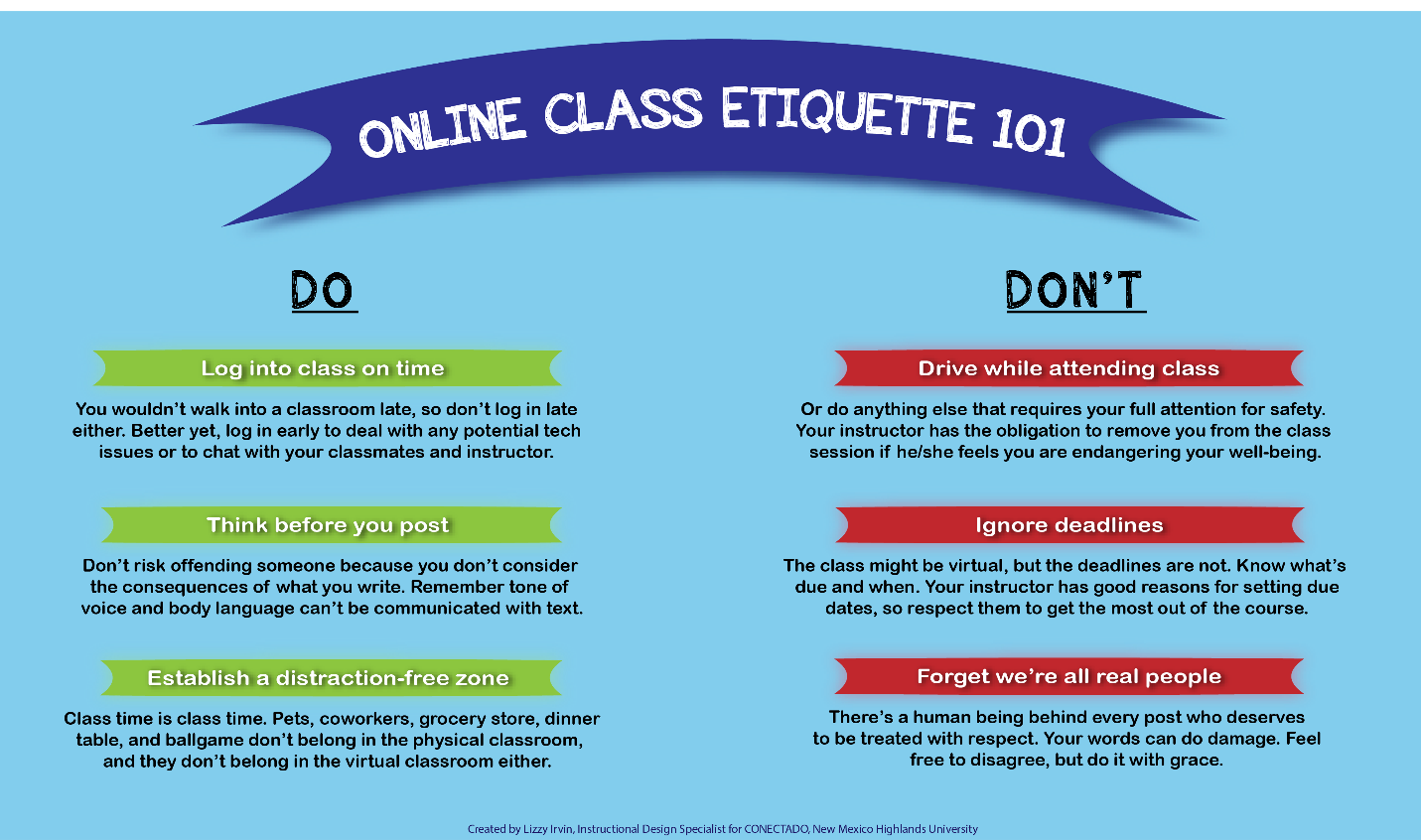 